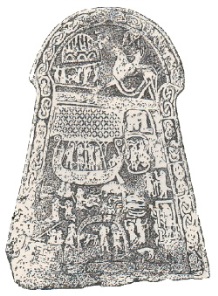 Höst med Ardre sockenförening 20171/9-3/9	Sista chansen att se Ardre-Ljugarn teaterns uppskattade produktion ”Hamntrubbel” i Ardre bygdegård.	Biljetter: Ljugarns Handel 0498/493075, 170 kr, kaffe ingår	1/9 kl 19.00	2/9 kl 16.00	3/9 kl 19.0030/9	Arbetsdag vid bygdegården kl 9.00Vi hjälps åt att fixa diverse saker som behöver göras utomhus och inomhus och avslutar vid lunch med gemensam korvgrillning. 6/10	Filmkväll i Ardre Bygdegård kl. 19.30	Program för filmkvällarna kommer senare11/10	Uppstart för sojdet kl 9.00Varje onsdag förmiddag under vinterhalvåret träffas vi vid sojdet och hjälps åt att förbereda för tjärbränningen nästa sommar. Alla intresserade välkomna!26/10	Länsteatern gästspelar i Ardre bygdegård med föreställningen ”Bättre begagnat” kl 19.00	Mer information kommer.29/10	Medlemsmöte i Ardre bygdegård kl 14.00	Tomas Carlsson berättar om vinterns fåglar.3/11	Filmkväll i Ardre bygdegård kl 19.30		17/11	Filmkväll i Ardre bygdegård kl 19.301/12	Filmkväll i Ardre bygdegård kl 19.3012/12	Medlemsmöte och glöggmingel i Ardre bygdegård kl 19.0015/12	Filmkväll i Ardre bygdegård kl 19.30Varmt välkomna!/Ardre Sockenförening